Schooner Mary Ann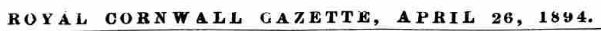 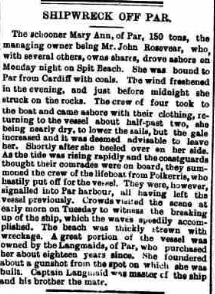 Vessel NameVessel NameOfficial NumberOfficial NumberOfficial NumberSignal lettersSignal lettersRig /Type Rig /Type Where builtWhere builtBuilderBuilderBuilderYear builtYear builtYear endreg tonsreg tonsMARY ANN698496984969849NQCDNQCDSchooner Schooner ParParSamuel MossSamuel Moss187418741874189418948282  OWNERS/ MANAGERS/REGISTRATION DETAILS  OWNERS/ MANAGERS/REGISTRATION DETAILS  OWNERS/ MANAGERS/REGISTRATION DETAILSNotesNotesNotesNotesNotesNotesNotesNotesNotesNotesMASTERSMASTERSMASTERSMASTERSMASTERSregistered in Fowey 1st January 1875 John Langmaid, Par 1890 William Stephens, Par  1894 Langmaid of Par.registered in Fowey 1st January 1875 John Langmaid, Par 1890 William Stephens, Par  1894 Langmaid of Par.registered in Fowey 1st January 1875 John Langmaid, Par 1890 William Stephens, Par  1894 Langmaid of Par.16th March 1879. Had a fire on boardquickly put out by fire brigade. On 23rd April 1894 she drove ashore on Spit beach. She was carrying coal from Cardiff for Par. The crew got off but returned later however the weather worsened and she rolled over and was lost.16th March 1879. Had a fire on boardquickly put out by fire brigade. On 23rd April 1894 she drove ashore on Spit beach. She was carrying coal from Cardiff for Par. The crew got off but returned later however the weather worsened and she rolled over and was lost.16th March 1879. Had a fire on boardquickly put out by fire brigade. On 23rd April 1894 she drove ashore on Spit beach. She was carrying coal from Cardiff for Par. The crew got off but returned later however the weather worsened and she rolled over and was lost.16th March 1879. Had a fire on boardquickly put out by fire brigade. On 23rd April 1894 she drove ashore on Spit beach. She was carrying coal from Cardiff for Par. The crew got off but returned later however the weather worsened and she rolled over and was lost.16th March 1879. Had a fire on boardquickly put out by fire brigade. On 23rd April 1894 she drove ashore on Spit beach. She was carrying coal from Cardiff for Par. The crew got off but returned later however the weather worsened and she rolled over and was lost.16th March 1879. Had a fire on boardquickly put out by fire brigade. On 23rd April 1894 she drove ashore on Spit beach. She was carrying coal from Cardiff for Par. The crew got off but returned later however the weather worsened and she rolled over and was lost.16th March 1879. Had a fire on boardquickly put out by fire brigade. On 23rd April 1894 she drove ashore on Spit beach. She was carrying coal from Cardiff for Par. The crew got off but returned later however the weather worsened and she rolled over and was lost.16th March 1879. Had a fire on boardquickly put out by fire brigade. On 23rd April 1894 she drove ashore on Spit beach. She was carrying coal from Cardiff for Par. The crew got off but returned later however the weather worsened and she rolled over and was lost.16th March 1879. Had a fire on boardquickly put out by fire brigade. On 23rd April 1894 she drove ashore on Spit beach. She was carrying coal from Cardiff for Par. The crew got off but returned later however the weather worsened and she rolled over and was lost.16th March 1879. Had a fire on boardquickly put out by fire brigade. On 23rd April 1894 she drove ashore on Spit beach. She was carrying coal from Cardiff for Par. The crew got off but returned later however the weather worsened and she rolled over and was lost.Willcock 1879                   Langmaid 1894                             Willcock 1879                   Langmaid 1894                             Willcock 1879                   Langmaid 1894                             Willcock 1879                   Langmaid 1894                             Willcock 1879                   Langmaid 1894                             